Команда - МОУ «ООШ» с. ДеревянскКонспект занятия внеурочной деятельности по функциональной грамотностиДата: 30.04.2022Проводит: учитель математики Попова М.В.Класс: 5Пояснительная записка:Важно понимать, что на сегодняшние дети – это будущие участники финансового рынка. Вот почему обучение финансовой грамотности целесообразно начать в раннем возрасте на начальных ступенях образования и продолжать углублять в среднем звене. Чем раньше ребёнок узнает о роле денег в частной семейной и общественной жизни, тем быстрее сформируются полезные финансовые привычки, которые помогут избежать многих ошибок по мере взросления и приобретения финансовой самостоятельности, а также заложить основу финансовой безопасности и благополучия на протяжении жизни. Финансовая грамотность воспитывается в течение продолжительного периода времени на основе принципа «от простого к сложному», в процессе многократного повторения и закрепления, направленного на практическое применение знаний и навыков, а финансовые навыки прививаются, так же как и правила этикета.Предложенное занятие внеурочной деятельности, разработана  для понимания применения следующих тем: «Действие с натуральными числами и с дробями», «Проценты» в повседневной жизни при совершении покупок и расчётах доходов и расходов семейного бюджета».Использование предложенных заданий позволит ответить на вопросы обучающихся «Зачем мне нужна математика?», «Где мне это пригодиться?»Тема: Решение задач практического содержанияЦель: формирование функциональной грамотности школьниковЗадачи занятия:Образовательная:Усиление прикладной направленностиФормирование функциональной грамотности школьниковПродолжение работы над развитием вычислительных навыков во внеурочное время.Воспитательная:Добиться понимания практической значимости умения решать нестандартные задачи;Способствовать формированию у учащихся определённого набора экономических компетенций в сфере познавательной деятельности, трудовой и бытовой сферах, социальной деятельности, связанных с решением задач;Способствовать формированию значимых качеств личности: трудолюбие, дисциплинированность, ответственность, гражданские качества личности, бережливость, экономность, деловитость, толерантность, предприимчивость, самостоятельности в принятии решений через решение задач;Развивающая: развивать математическое мышление, интерес к предмету, познавательную и творческую деятельность учащихся, математическую речь, умение самостоятельно добывать знания.Планируемые результаты:Коммуникативные:- организовать и планировать учебное содружество с учителем и сверстниками;-развивать умение точно и грамотно выражать свои мысли;Регулятивные:- определять целевые установки учебной деятельности, выстраивать алгоритм действий необходимых операций;- корректировать деятельность, вносить изменения в процесс с учетом возникших трудностей и ошибок, намечать пути и способы их устранения.Познавательные:-осуществлять смысловое чтение;- использовать общие приемы решения задач и нестандартные методы решения задач.Личностные:- формирование устойчивой мотивации к обучению; -умение контролировать процесс и результат учебной деятельности.Ход занятия.Обучающимся предлагается ряд задач разного направления. Решение задач можно осуществить в процессе индивидуальной или групповой работы.Эмоциональный настрой. Здравствуйте, ребята! Какой теме вы посвятили предыдущие занятия? (Понятие процента, задачи на проценты.)- Рассмотрим следующую задачу: «Учитель подводит итоги успеваемости за 3 четверть. В 5 А классе  9 учеников учатся на отлично и хорошо, а в 5 Г -11, но в 5 А- всего 16 учеников, а в 5 Г -20 учеников. Как выяснить какой класс лучше учится?– Ответить на этот вопрос помогут проценты. Если мы выразим количество учащихся в процентах, ответ будет ясен.– Действительно, в нашей жизни человек очень часто сталкивается с понятием проценты.Где вы можете встретиться с этим понятием?Учащиеся предлагают свои решения. Обсуждают.Отвечают на поставленный вопрос. (В магазине, и в банке, и в аптеке, и в газетах, и в журналах, и по телевизору и в школе)– Кроме того, полученные знания, помогут вам в дальнейшем при решении задач по химии, физике, биологии.– Поэтому тема нашего занятия? (Решение задач на проценты). Пусть этот день принесёт нам радость общения, наполнит сердца светлыми чувствами, а разум умными мыслями. – С чего начнем работу? (с повторения)Актуализация знаний. Устный счет.На доску вывешиваются карточки с заданиями для актуализации знаний. Учитель проводит фронтальный опрос в классе.Задание №1Клубника стоит 180 рублей за килограмм, а виноград – 160 рублей за килограмм. На сколько процентов клубника дороже винограда?Задание № 2Масса сахара равна 12% от массы тростника, используемого при производстве сахара. Сколько надо заготовить сахарного тростника, если сахара произведено 3 тонны.– Какими правилами вы пользовались при выполнении заданий № 1, № 2?Правила формулируется учащимися.Постановка цели и задач занятия. Мотивация к деятельности. - Наша цель на занятии - обобщить знания по теме "Проценты" и суметь применить их при решении реальных жизненных задач.Сегодня вы будете работать в роли продавцов, высчитывающих скидку покупателю; в роли бухгалтера, начисляющего заработную плату сотруднику.Учитель предлагает посмотреть мультфильм «Три кота»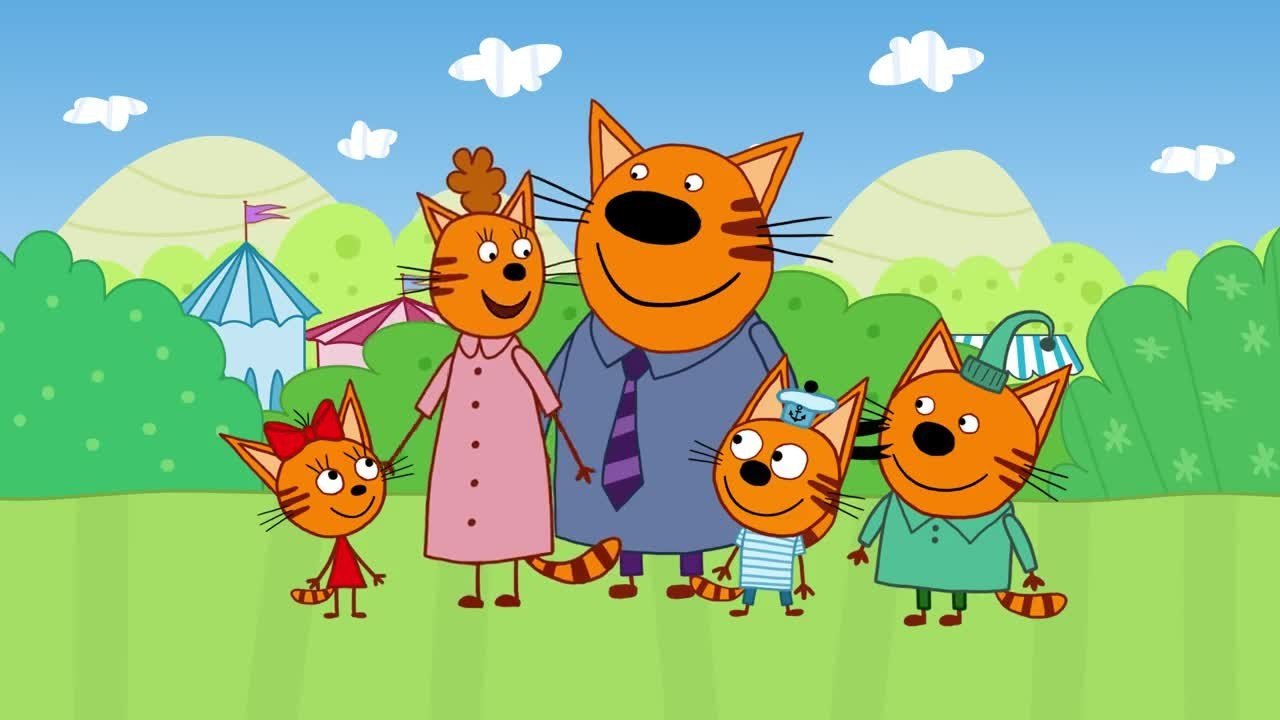 Мультфильм о жизни семьи кошек с тремя детьми, которые постоянно учатся решать разные бытовые вопросы. В одной из серий весёлые котята отправились с родителями в магазин, где им доверили самостоятельную покупку хлеба, молока и чая. Малыши отвлекаются на яркие игрушки и сладости, а возле кассы видят коньки, но денег на всё не хватает... Однако два брата и сестра справились с задачей, а в награду получили от мамы и папы билеты на каток. «Поход в магазин» — отличный пример для детей, который учит рациональному подходу к трате денег.Решение задач.Задание 1. «Покупка продуктов к завтраку»Прочитайте текст и ответьте на вопросы 1-2Мама Миши Ирина Михайловна многодетная мама. Для приготовления детям завтрака необходимо купить следующие продукты: колбасу «Папа может» по 250 гр; сыр «Российский», масло сливочное пачку, батон нарезной, напиток «Несквик» по 250 грамм.  Ирина Михайловна систематически через приложение в телефоне следит за акциями товаров в магазинах «Магнит», «Пятерочка» и «Светофор». Цены на товары указаны в таблице. Прейскурант цен в магазинах.Вопрос 1.1 Определите стоимость необходимых товаров, если Ирина Михайловна будет покупать отдельные продукты в тех магазинах, где наиболее выгодно. Запишите ответ и приведите своё решение.Вопрос 1.2. Во сколько рублей обойдётся покупка Ирине Михайловне, если она будет все покупать в «Магните» и при оплате она предъявит карту «Магнит», предоставляющую ей скидку 5% на весь ассортимент? Ответ округлите до целых. Запишите ответ и приведите своё решение.Задание 2 «Подготовка к школе»Прочитайте текст и ответьте на вопросы 1–3.В выходные Марина Александровна с сыном Пашей решили прогуляться по магазинам, чтобы купить одежду к школе. Паше к новому учебному году было необходимо купить брюки, рубашку, джемпер, туфли, футболку и кроссовки. Проходя мимо магазина «Глория джинс», они увидели, что в этот день действует акция: «Школьникам скидка на одежду – 15%, на обувь – 20%» и решили совершить покупки в этом магазине.Ниже представлены цены на товары в этом магазине без учёта скидкиЦены на товарыВопрос 1.1. Определите стоимость необходимого набора товаров без учёта скидки. Запишите ответ и приведите соответствующее решение.Вопрос 1.2. Определите стоимость необходимого набора товаров с учётом действующих в этом магазине в этот день скидок. Запишите ответ и приведите соответствующее решение.Вопрос 1.3. Определите,  сколько денег сэкономили Паша с мамой, приобретая товары в магазине «Глория Джинс». Запишите ответ и приведите соответствующее решение.Применение знаний и умений в самостоятельной работе:Задание: в данном задании предлагается отличить доходы от расходов в семейном бюджете и просчитать, какой остаток средств останется в семейном бюджете семьи в конце месяца.Семья Юлдашевых составила список своих месячных доходов и расходов:28000 рублей – зарплата мамы7500 рублей -  оплата воды, сета, телефона и газа22000рублей – продукты питания19000 рублей -  пенсия бабушки6000 рублей - лекарства12000 рублей – покупка бензина и проездных билетов3000 рублей – оплата парковки автомобиля32000 рублей – зарплата папы6000 рублей мелкие расходы.Вопрос 1.1. Что из данного списка относится к доходам, а что – к расходам? Отметьте ответ в каждой строке.Вопрос 1.2. Просчитать, какой остаток средств останется в семейном бюджете семьи в конце месяца.Рефлексия деятельности учащихся.– Какую цель вы ставили в начале занятия?– Какую работу вы провели сегодня?– Какие правила вы использовали в работе?– Проанализируйте свою работу.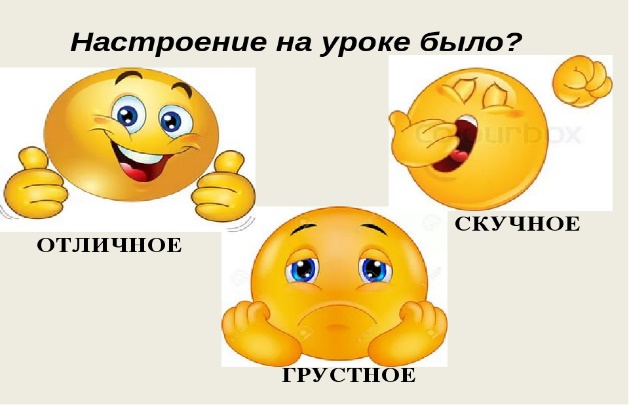 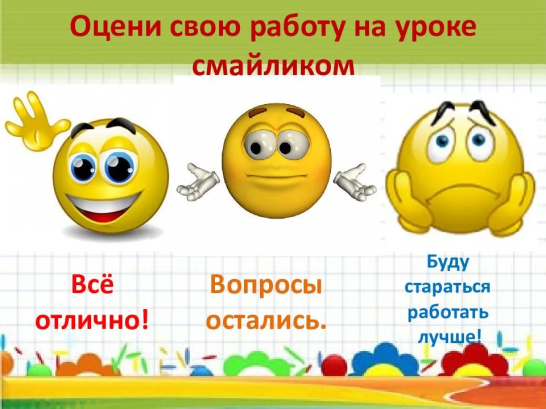 Домашнее задание: Снять показания счётчика и рассчитать сумму к оплате (у родителей спросить предыдущее показание).Подведение итогов.Во время нашего занятия мы повторили некоторые темы, связанные с финансовой грамотностью. Какие термины вспомнили? (деньги, доход, расход)Вот и подошла к концу наше занятие по «Финансовой грамотности» Для дальнейшего развития вашей финансовой и математической грамотности вам предлагается памятка. Берите его и пользуйтесь, и поделитесь со своими Родителями.Памятка.- Родители зарабатывают деньги своим трудом. Старайтесь тратить деньги с умом! - Учитесь отличать «потребности» от «желаний». - Когда вы идёте за покупками, то старайтесь выбрать те товары, в которых нуждаетесь.- Если выберете сразу несколько товаров с одинаковыми функциями, то научитесь сравнивать цены и делать грамотный выбор.- Запомните, что финансовая грамотность играет огромную роль в вашем будущем и вашей независимости!Характеристика заданий и система оцениванияЗадание 1 «Покупка продуктов к завтраку»Предмет: математикаКласс: 5 класс.Вопрос 1.1: Определите стоимость необходимого набора товаров, если Ирина Михайловна будет покупать отдельные продукты в тех магазинах, где наиболее выгодно.Характеристика задания.Виды грамотности, которые развиваются у обучающихся: читательская, математическая, финансовая.Система оценивания.Вопрос 1.2 Во сколько рублей обойдется покупка Ирине Михайловне, если она будет все покупать в «Магните» и при оплате она предъявит карту «Магнит», предоставляющую ей скидку 5% на весь ассортимент? Ответ округлите до целых Характеристика задания.Виды грамотности, которые развиваются  у обучающихся:  математическая, финансоваяЗадание 2: «ПОДГОТОВКА К ШКОЛЕ»Предмет: математика.Класс: 5 класс.Вопрос 1.1: Определите стоимость необходимого набора товаров без учёта скидки.Характеристика заданияВиды грамотности, которые развиваются у обучающегося: математическая, финансовая, читательская.Вопрос 1.2: Определите стоимость необходимого набора товаров с учётом действующих в этом магазине в этот день скидок.Характеристика заданияВиды грамотности, которые развиваются у обучающегося: математическая, финансовая.Вопрос 1.3: Определите сколько денег сэкономили Паша с мамой, приобретая товары в магазине «Глории Джинс».Характеристика заданияВиды грамотности, которые развиваются у обучающегося: математическая, финансовая.Задание по самоконтролю.Виды грамотности, которые развиваются у обучающихся: читательская, математическая, финансовая.Система оценивания.Вопрос 1.2: Какая сумма денег остаётся у семьи в конце месяца?Характеристика заданий.Виды грамотности, которые развиваются у обучающихся: математическая, финансовая.Система оценивания.Наименование товараМагазиныМагазиныМагазиныНаименование товара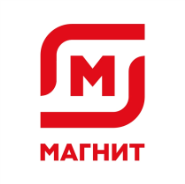 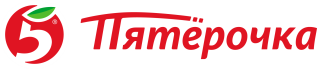 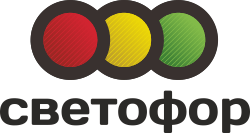 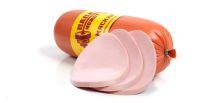 130,5р129,99р125р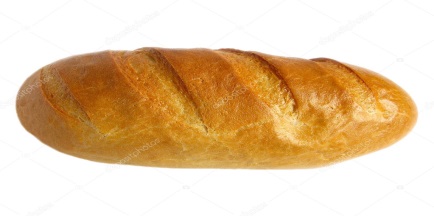 36р37р38р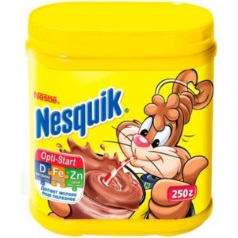 109,99р145,60р125р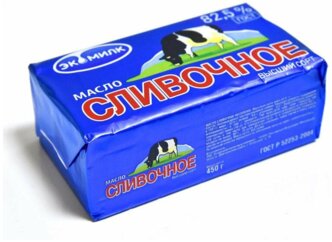 189,99199,99180 р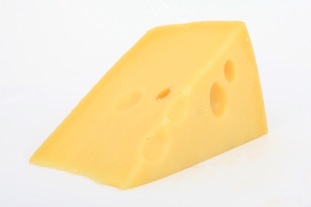 429,99405,70430Рубашка – 900 руб.Брюки – 1200 руб.Туфли – 1600 руб.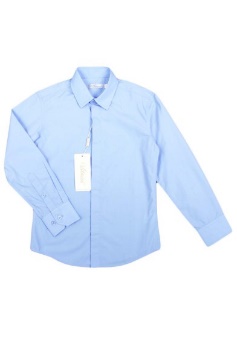 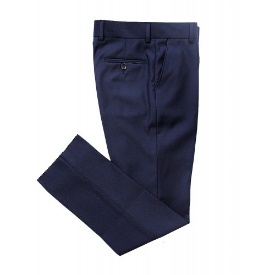 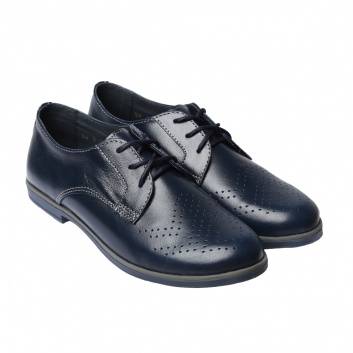 Джинсы – 1400 руб.Кроссовки – 800 руб.Футболка – 500 руб.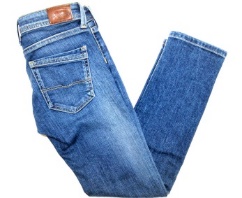 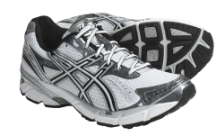 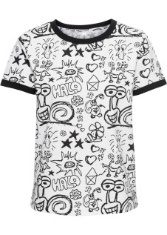 Джемпер – 1700 руб.Спортивный костюм – 1900 руб.Куртка – 3200 руб.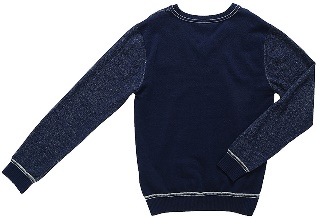 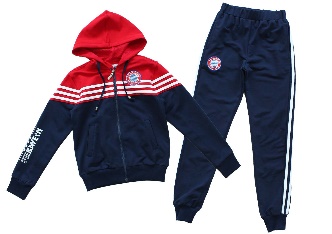 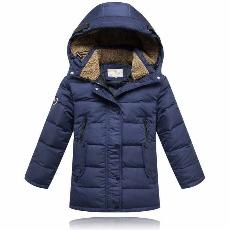 №СТАТЬЯ Доходы Расходы1 Зарплата мамы 2 Оплата , воды, света, телефона  и газа 3 Продукты  питания 4 Пенсия  бабушки 5 Лекарства 6 Бензин  и проездные билеты 7  Оплата  парковки для автомобиля8 Зарплата папы9 Мелкие  покупкиСодержательная область оценкиКоличество Компетентностная область оценкиПрименять Контекст Личная жизньУровень сложности Низкий Формат отчетаРазвернутый ответ(запись решения)Объект оценки Сопоставит информацию, представленную в виде текста и в виде таблицы, определять стоимость покупкиМаксимальный балл1 баллКод Содержания критерия.1Дан верный ответ 856,69 рублей и приведено решение, подтверждающие полученный ответ. Выгоднее приобрести отдельные Возможное решение:Из таблицы видно, в каких магазинах выгоднее приобрести отдельные товары из списка Ирины Михайловны.В « Магните» за наиболее выгодные товары (батон и Несквик) домохозяйка заплатит 145,99 рублей.36 + 109,99= 145,99 (руб)За наиболее выгодные товары в «Пятерочке» (сыр) заплатят 405,7 рублейЗа наиболее выгодные товары в «Светофоре» (колбаса и масло) заплатили 305 рублей.125+180 = 305 (руб)За все необходимые товары Ирина Михайловна заплатила:145.99+405,7+305=856,69 (руб)0Дан неверный ответ или не приведено решение.Содержательная область оценкиКоличество Компетентностная область оценкиПрименять Контекст Личная жизньУровень сложности Средний Формат отчетаРазвернутый ответ (запись решения)Объект оценки Определение стоимости покупки с учетом скидки.Максимальный балл2 баллКод Содержания критерия.2Дан верный ответ 852 рублей и приведено решение, подтверждающий полученный ответ. Возможное решение:Ирина Михайловна.за все продукты (без учета скидки) заплатит:.130,5 +36 + 109,99+189.99+420.99= 896,47 (руб)При предъявлении скидочкой карты  «Магнит» Ирина Михайловна заплатит 100%-5%= 95%= 0,95 Необходимой суммы покупки:896,47*0,95=851,6465 ≈ 852(руб)1Дан верный ответ, но приведено неполное решение (при том ход решения верный)0Дан неверный ответ или не приведено решение.Содержательная область оценкиколичествоКомпетентностная область оценкиприменятьКонтекстличная жизньУровень сложностинизкийФормат ответаразвернутый ответ (запись решения)Объект оценкиопределить стоимость покупки без учёта скидкиМаксимальный балл1 баллКОДСОДЕРЖАНИЕ КРИТЕРИЯ1Дан верный ответ 6 700 руб. и приведено решение, подтверждающее полученный ответ.Возможное решение:1) На покупку одежды Марина Александровна потратит:1 200 + 900 + 1 700 + 500 = 4 300 руб.2) На покупку обуви Марина Александровна потратит:1 600 + 800 = 2 400 руб.3) За все покупки в магазине « Глории Джинс» Марина Александровна заплатит:4 300 + 2 400 = 6 700 руб.0Дан неверный ответ или не приведено решениеСодержательная область оценкиколичествоКомпетентностная область оценкиприменятьКонтекстличная жизньУровень сложностисреднийФормат ответаразвернутый ответ (запись решения)Объект оценкиопределить стоимость покупки с учётом скидкиМаксимальный балл2 баллаКОДСОДЕРЖАНИЕ КРИТЕРИЯ2Дан верный ответ 5 575 рублей и приведено решение, подтверждающее полученный ответ.Возможное решение:1) В предыдущем вопросе была определена стоимость одежды без учёта скидки – 4 300 рублей. С учётом скидки 15 % на одежду в этот день Марина Александровна заплатит:4 300 · 0,85 = 3 655 руб.2) В предыдущем вопросе была определена стоимость обуви без учёта скидки – 2 400 рублей. С учётом скидки 20 % на обувь в этот день Марина Александровна заплатит:2 400 · 0,8 = 1 920 руб.3) За все покупки Марина Александровна потратит:3 655 + 1 920 = 5 575 руб.1Дан верный ответ, но приведено неполное решение (при этом ход решения верный)0Дан неверный ответ или не приведено решениеСодержательная область оценкиколичествоКомпетентностная область оценкиприменятьКонтекстличная жизньУровень сложностинизкийФормат ответаразвернутый ответ (запись решения)Объект оценкиопределить выгоду при совершении покупок по акцииМаксимальный балл1 баллКОДСОДЕРЖАНИЕ КРИТЕРИЯ1Дан верный ответ 1 125 руб. и приведено решение, подтверждающее полученный ответ.Возможное решение:1) За покупку одежды и обуви Марина Александровна могла заплатить 6 700 руб., если бы в магазине не было акции (Вопрос 1/3).2) С учётом действующих скидок Марина Александровна заплатила – 5 575 руб. (Вопрос 2/3).3) Марина Александровна сэкономила, приобретая товары в магазине «Глория Джинс»:6 700 – 5 575 = 1 125 руб.0Дан неверный ответ или не приведено решениеСодержательная область оценкиСемейный бюджетКомпетентностная область оценкиПрименять Контекст Семейный Уровень сложности Низкий Формат отчетаКомплексное задание с выбором ответаОбъект оценки Различение  расходов и доходов в семейном бюджетеМаксимальный балл1 баллКод Содержания критерия.1 Если  правильно отмечены ответы в строчках  6-7 0Если правильно отмечены ответы только с 1 по 5 и 8-9Содержательная область оценкиСемейный бюджетКомпетентностная область оценкиПрименять Контекст Семейный Уровень сложности Средний Формат отчетаЗадание с кратким ответомОбъект оценки Определение  месячного баланса на основе анализа доходов и расходов семьиМаксимальный балл1 баллКод Содержания критерия.1Дан верный ответ  22500 рублей (со словом рублей или без него )0 Ответ не верный 